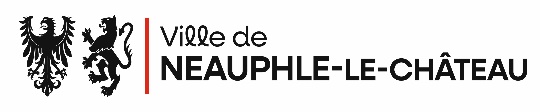 ACCUEILS DE LOISIRS ARC EN CIEL et LES PETITES FRICHESFICHE DE RENSEIGNEMENTS 2021/2022EnfantNom : …………………………………………………………. Prénom :…………………………………………….Classe : ……………………………………………………….Date et lieu de Naissance : ………………………………………………………………………………………..Compagnie d’Assurance : …………………………………………………  N° Assurance scolaire: ……………………………..Responsables LégauxPersonnes autorisées à venir chercher l’enfant (autre que les parents)Autorisations parentales et autorisation de droit à l’imageJe soussigné Madame, Monsieur,   Autorise mon enfant à participer à toutes les activités mises en place par les Accueils de Loisirs y compris les sorties extérieures.Dans le cadre de nos activités nous sommes amenés à photographier les enfants pour le site internet et le journal de la commune:J’accepte que mon enfant soit photographié :   OUI              NON    Règlement intérieur: Je soussigné ………………………………………………………………………… atteste avoir pris connaissance du règlement intérieur de l’Accueil de Loisirs et m’engage à le respecter ainsi que mon enfant.Mentions lu et approuvé              Fait à……………………………………………………….     Le …………………………………………….      Signature responsable légalPièces à fournir• Fiche de renseignements remplie et signée• Fiche sanitaire dûment remplie• Attestation d’Assurance• Dernier avis d’impôt sur les revenus• Planning d’inscription aux services périscolaires Annuel ou Bimestriel• Photo de l’enfant (Facultatif)• Contrat et autorisation de prélèvement + RIB (en cas de de paiement des factures par prélèvement automatique).                     ARC EN CIEL – Place Mancest 78640 Neauphle-le-Château         01 34 89 04 72 @ accueilloisirs.neauphle@orange.fr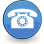 Directrice : Raphaëlle TOLLET-FREMAUXLES PETITES FRICHES – 18, rue du Docteur Grellière 78640 Neauphle-le-Château        01 30 43 44 70 @ alsh.mater@orange.frDirecteur : Michel SAISI•1er Parent responsable légal ou autre responsable légal (personne physique ou morale)Autorité parentale   oui   non • 2ème Parent responsableAutorité parentale   oui   non NOM  …………………………………………………………………………NOM …………………………………………………………………………..Prénom ………………………………………………………….................Profession ………………………………………………………….................Prénom ………………………………………………………….................Profession ………………………………………………………….................Adresse  ………………………………………………………………………..………………………………………………………………………………………Adresse  ………………………………………………………………………..………………………………………………………………………………………       Domicile …………………………………………………………………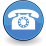        Portable ………………………………………………………………….@ ………………………………………………………………........................        Domicile …………………………………………………………………       Portable ………………………………………………………………….@ ………………………………………………………………........................Profession ………………………………………………………………….…Employeur (Nom et adresse) …………………………………..……………………………………………………………………………………….......      Travail ……………………………………………………………………….Profession ………………………………………………………………….…Employeur (Nom et adresse) …………………………………..……………………………………………………………………………………….......      Travail ……………………………………………………………………….Nom et PrénomLien de parentéSi mineur : âgeAdresseTéléphone